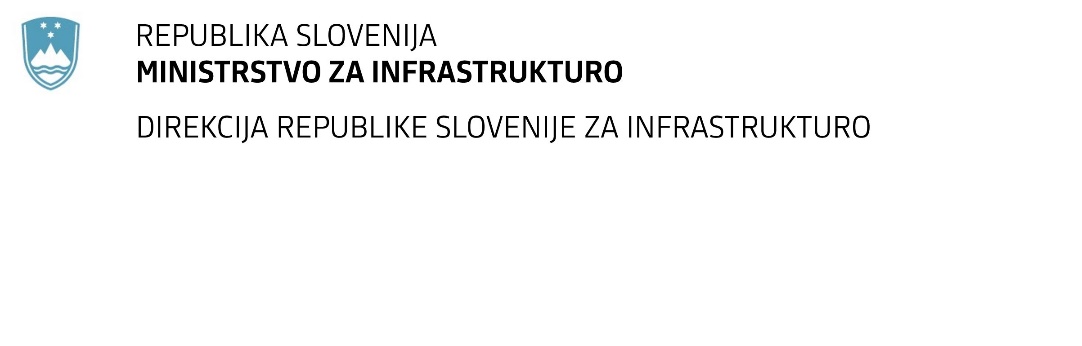 SPREMEMBA ROKA ODDAJE IN ODPIRANJA PONUDBza oddajo javnega naročila Obvestilo o spremembi razpisne dokumentacije je objavljeno na "Portalu javnih naročil". Obrazložitev sprememb:Spremembe so sestavni del razpisne dokumentacije in jih je potrebno upoštevati pri pripravi ponudbe.Številka:43001-540/2021-01oznaka naročila:D-30/22 G   Datum:18.03.2022MFERAC:2431-22-000113/0Ureditev regionalne ceste R3-610/1371 Marof-Žiri od km 9.850 do km 10.466 v ŽirehRok za oddajo ponudb: 25.03.2022 ob 9:00Odpiranje ponudb: 25.03.2022 ob 10:01Garancija za resnost ponudbe velja na prvotno predviden rok za odpiranje ponudb.